“Robber Barons” or “Captains of Industry”?“Robber Barons” or “Captains of Industry”?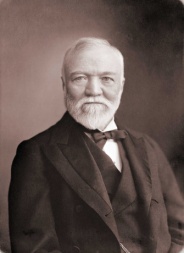 Andrew Carnegie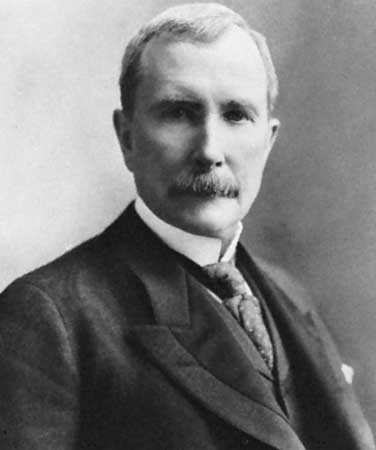 John D Rockefeller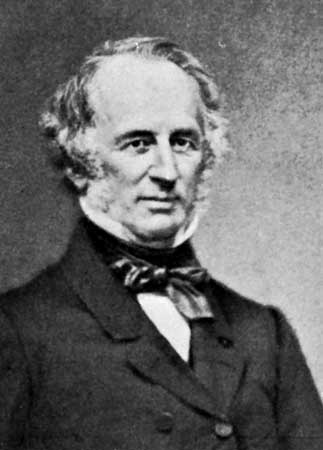 Cornelius  Vanderbilt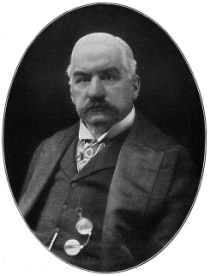 JP MorganHow did he acquire wealth? (business practices)Dominated the steel industry… Carnegie SteelBessemer processOil refineries… Standard Oil monopoly/trustGlue & paint from by-products of oil industryBuilt pipelines & RRs to control transportation of his oil & bought other companiesRailroads & steamships… transportationRan competitors out of business by slashing prices, pressured Nicaraguan gov’t to build RRBanking & stock trading/financeLater bought Carnegie Steel… became US SteelHow did he treat his workers? (labor strife)Slashed wages… Homestead Strike… hired Pinkertons to use violence against strikers, hired scabs, crushed the union???Great RR Strike of 1877???How did he spend his wealth? (conspicuous consumption)European vacations, mansions???Steam yacht, vacations in Europe, built Grand Central Station in NYCYacht races – America’s cup, huge art collectionHow did he donate his wealth? (philanthropy)Music hall (Carnegie Hall), educational grants, 3000 public libraries, Carnegie-Mellon UniversityMedical & public healthKept $99 million for himself; donated $50,000 to church and $1 million to “Vanderbilt” UniversityBuilt NYC Metropolitan Club for NY millionaires; donated art to NY Metropolitan Museum (“The Met”); books to Morgan Library of NY, Harvard Med School & Duke Univ.“Robber Baron” or “Captain of Industry”? Why?Both!Captain b/c he gave back later in lifeRobber baron b/c he kept most of his moneyCaptain b/c he used money & power to help US out of a “panic”Andrew CarnegieJohn D RockefellerCornelius  VanderbiltJP MorganHow did he acquire wealth?How did he treat his workers?How did he spend his wealth?How did he donate his wealth?“Robber Baron” or “Captain of Industry”? Why?